ПРОТОКОЛобщего собрания в форме заочного голосования собственников помещений
по выбору управляющей компании и управлению многоквартирным
домом № 13 А по ул. Парковая р.п. Нахабино.р.п.Нахабино	«28» апреля 2014 г.Собрание проведено по инициативе собственника: Администрации городского поселения Нахабино, зарегистрированного по адресу: Красногорский район, п.Нахабино, ул.Советская, дом 22Документ, подтверждающий право собственности на помещение (наименование, дата) Закон Московской области № 102/2007-03 принят постановлением Московской областной Думы от 20.06.2007 года № 5/11-ПДата начала и окончания голосования: с «21» марта 2014 года по «24» апреля 2014 годаДата и место окончания приёма голосования: «24» апреля 2014 года с 18.00 до 19.00 п.Нахабино. ул.Парковая. Д.13А. подъезд 1; пн.вт.ср.четв.пт с 9.00 до 15.00 п.Нахабино, ул.Советская, дом 22,каб.401Место и дата подсчёта голосов и составления протокола: и. Нахабино, ул.Советская,д.22 каб.408 «28» апреля 2014 годаОбщая площадь жилых и нежилых помещений в многоквартирном доме составляет 2819,9 м2Передано решений собственников помещений в письменной форме общая площадь которых составляет 1467,3 м2, данные собственники обладают в совокупности 52,03 %голосов от общей площади многоквартирного дома.Кворум имеется. Собрание правомочно.Повестка дня:Избрание председателя и секретаря собранияУтверждение счётной комиссииВыбор управляющей компанииЗаключение договора управления МКД сроком на З(три) годаОпределение места хранения материалов общего собранияПо первому вопросу повестки получили 0 недействительных решений собственников по вопросам поставленным на голосованиеИтоги голосования:За 85,2 % от общего числа голосов, принявших участие в данном собрании.Против 0 % от общего числа голосов, принявших участие в данном собрании. Воздержались 14,8% от общего числа голосов, принявших участие в данном собрании. Решили: Утвердить председателем собрания - Ермолаева А.А., секретарём собрания- Лебедеву И.Г.По второму вопросу повестки получили 0 недействительных решений собственников по вопросам поставленным на голосованиеИтоги голосования:За 85,2 % от общего числа голосов, принявших участие в данном собрании.Против 0 % от общего числа голосов, принявших участие в данном собрании. Воздержались 14,8% от общего числа голосов, принявших участие в данном собрании.Решили: Утвердить счётную комиссию в составе - Ермолаев А.А., Лебедева И.Г., УваркинПо третьему вопросу повестки получили 0 недействительных решений собственников по вопросам поставленным на голосованиеИтоги голосования:ООО управляющая компания «Феникс»За 97,21 % от общего числа голосов, принявших участие в данном собрании.Против 2,79% от общего числа голосов, принявших участие в данном собрании. Воздержались 0% от общего числа голосов, принявших участие в данном собрании.ООО управляющая компания «Домовой»За 2,79 % от общего числа голосов, принявших участие в данном собрании.Против 97,21% от общего числа голосов, принявших участие в данном собрании. Воздержались 0% от общего числа голосов, принявших участие в данном собранииРешили: Выбрать управляющую организацию по управлению многоквартирным домом- ООО управляющая компания «Феникс».По четвёртому вопросу повестки получили 0 недействительных решений собственников по вопросам поставленным на голосованиеИтоги голосования:За 97,2 % от общего числа голосов, принявших участие в данном собрании.Против 0 % от общего числа голосов, принявших участие в данном собрании. Воздержались 2,8 0% от общего числа голосов, принявших участие в данном собранииРешили: Заключить договор управления МКД сроком на 3 года с ООО управляющая компания «Феникс».По пятому вопросу повестки получили 0 недействительных решений собственников по вопросам поставленным на голосованиеИтоги голосования:За 81,3 % от общего числа голосов, принявших участие в данном собрании.Против 9,3 % от общего числа голосов, принявших участие в данном собрании. Воздержались 9,4% от общего числа голосов, принявших участие в данном собранииРешили: Избрать ООО «УК «ФЕНИКС» лицом, которое от имени собственников помещений в многоквартирном доме уполномочено на заключение договоров об использовании общего имущества собственников помещений в многоквартирном доме для монтажа оборудования провайдеров в целях подключения жителей к сети Интернет, кабельному ТВ, телефонной сети и др.По шестому вопросу повестки получили 0 недействительных решений собственников по вопросам поставленным на голосованиеЗа 81,3 % от общего числа голосов, принявших участие в данном собрании.Против 9,3 % от общего числа голосов, принявших участие в данном собрании. Воздержались 9,4% от общего числа голосов, принявших участие в данном собранииРешили: Выбрать место хранения материалов общего собрания в управляющей компании ООО управляющая компания  «Феникс»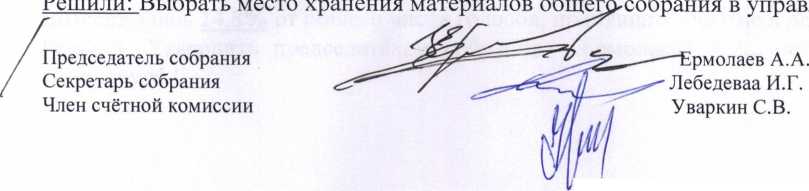 